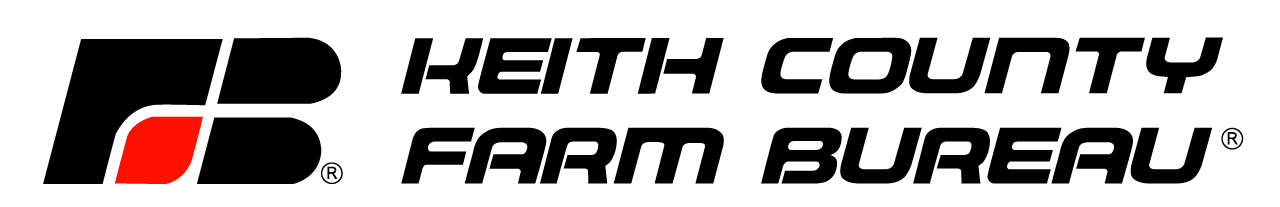 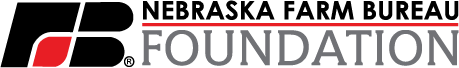 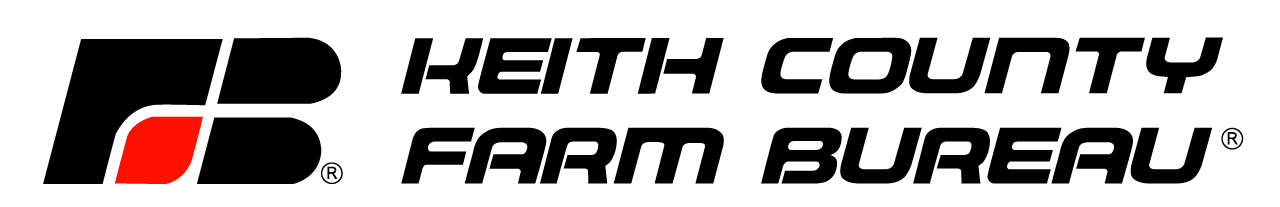 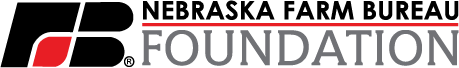 Keith County Farm Bureau Scholarship Application Keith County is offering two $250 scholarships to graduating high school seniors or current college students pursuing an agriculture related degree.  While not required, members will be preferred.   Please include the following items for consideration: List your academic honors and awards.Tell about your future educational and career plans.Describe why you have chosen your field of study and what factors influenced your decision. Tell what you hope to accomplish through your career.A letter of recommendation from a teacher addressing your potential for successIn the event I am chosen to receive a scholarship, Keith County Farm Bureau/Nebraska Farm Bureau Foundation has the authorization to use my name for publicity.             By checking this box and typing my name below, I am electronically signing this form. Please email completed application to keithcofb@gmail.com. Application must be received by April 15th in order to be considered for the following academic year. Name:     Date:      Address:     City:      County of residence:      Cell phone number: Email address:  High School Attended:  High School Attended:  High School Attended:  Expected graduation date:      Expected graduation date:      Expected graduation date:      GPA:      GPA:      GPA:      College Attended: College Attended: College Attended: Expected graduation date:      Expected graduation date:      Expected graduation date:      GPA:      GPA:      GPA:      Name of Parents/Guardians:  Name of Parents/Guardians:  Name of Parents/Guardians:  Name of Parents/Guardians:  Parent/Guardians’ Farm Bureau membership number: Parent/Guardians’ Farm Bureau membership number: Parent/Guardians’ Farm Bureau membership number: Parent/Guardians’ Farm Bureau membership number: Date:       Applicant’s signature: 